Outcome Practice: Respiratory System & Breathing(Outcomes 22)Name: 											Date:			Complete the activity “Build a Lung” found within the classroom and answer the questions below using the video from the top of the page, the activity as well as page 959 in the textbook. State what the following materials in the activity were used to represent in the real respiratory system.  Explain how respiration (inhalation and exhalation) work in the body making sure to refer to Boyle’s Law looking at expansion/reduction of chest cavity and pressure changes within causing movement of air.   Inhalation					   Exhalation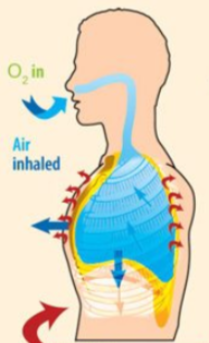 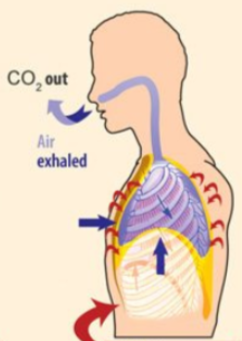 Use your knowledge of inhalation and exhalation to answer the following questions. 1. When you inhale a) the ribs move _______________________. inward OR outward b) the diaphragm moves _______________________ upward OR downward c) there is now __________________ space in the chest area. more OR less d) air rushes _____________ to fill this space. in OR out 2. When you exhale  a) the ribs move _________________________. inward OR outward b) the diaphragm moves _____________________. upward OR downward c) there is now _________________ space in the chest area. more OR less d) because of this pressure, air moves _____________________ the lungs. into OR out of Each of the following goes with either inhaling or exhaling. Place a checkmark in the box where you think each statement belongs. Fill in the following blanks with the option provided. Air that enters the alveoli is rich in 				 (oxygen OR carbon dioxide)Air that leaves the alveoli is rich in 				 (oxygen OR carbon dioxide)Alveoli are surrounded by 				(capillaries, veins, arteries)The capillaries around the alveoli take in 				 (oxygen OR carbon dioxide)The capillaries deliver the waste of 				 to the alveoli (oxygen OR carbon dioxide)Match each term with the description. exhaling		where gases are exchanged			inhaling		airs passage to the lungs 			alveoli 		breathing in 					trachea		surround the air sacs 			capillaries		breathing out 				straws balloons pop bottle saran wrapDescription of ProcessExhalationInhalationInhalingExhalingAir moves out of the lungsAir moves into the lungsRibs move outRibs move inChest space becomes smallerChest space becomes largerDiaphragm moves downDiaphragm moves up